XXVI Niedziela zwykłaEwangelia według św. Marka (9,38-48)„Jan powiedział do Jezusa: Nauczycielu, widzieliśmy kogoś, kto nie chodzi z nami, jak w Twoje imię wyrzucał złe duchy, i zabranialiśmy mu, bo nie chodził z nami. Lecz Jezus odrzekł: Nie zabraniajcie mu, bo nikt, kto czyni cuda w imię moje, nie będzie mógł zaraz źle mówić o Mnie. Kto bowiem nie jest przeciwko nam, ten jest z nami. Kto wam poda kubek wody do picia, dlatego że należycie do Chrystusa, zaprawdę, powiadam wam, nie utraci swojej nagrody. Kto by się stał powodem grzechu dla jednego z tych małych, którzy wierzą, temu byłoby lepiej uwiązać kamień młyński u szyi i wrzucić go w morze. Jeśli twoja ręka jest dla ciebie powodem grzechu, odetnij ją; lepiej jest dla ciebie ułomnym wejść do życia wiecznego, niż z dwiema rękami pójść do piekła w ogień nieugaszony. I jeśli twoja noga jest dla ciebie powodem grzechu, odetnij ją; lepiej jest dla ciebie, chromym wejść do życia, niż z dwiema nogami być wrzuconym do piekła. Jeśli twoje oko jest dla ciebie powodem grzechu, wyłup je; lepiej jest dla ciebie jednookim wejść do królestwa Bożego, niż z dwojgiem oczu być wrzuconym do piekła, gdzie robak ich nie umiera i ogień nie gaśnie.”Jeśli jeden z członków jest dla ciebie przyczyną upadku, odetnij go i odrzuć precz od siebie” (por. Mt 5,30). I dalej: „Jeśli jedno oko twoje gorszy cię, wyłup je i odrzuć precz od twego oblicza” (por. Mt 5,29; Mk 9,47). Ale pisarz święty nie poucza cię, abyś zniszczył prawdziwie swoje członki; nie wolno ci bowiem zniweczyć tego, co Bóg stworzył, bo On stworzył wszystko dobrze. Oko nigdy nie popełniło cudzołóstwa, bo ten czyn do niego nie należy, ani też ręka nie dokonała nigdy cudzołóstwa, bo ze swej natury jest pozbawiona rozumu. Bywają niewidomi cudzołożnicy i łotrzy bez ręki, nie myśl więc, że przyczyna grzechu znajduje się w ręce czy oku, lecz raczej to twój duch widzi coś i tego pragnie: przeciwko niemu trzeba więc walczyć. To złe pragnienie jest dla ciebie przyczyną upadku: odetnij je od siebie i odrzuć daleko – to nakazano tobie. Tylko wariat odcina sobie członki, ale tym samym nie odsuwa od siebie zła. Część twojego ciała została odcięta i odrzucona, ale grzech w nim jest jeszcze żywy. Członki są posłuszne twej duszy, jak ulegli uczniowie, a ich czyny są takie, jak model, który poddała im dusza. Człowiekowi zewnętrznemu odpowiada człowiek wewnętrzny; ten, którego dostrzegamy zmysłami, jest podobny do człowieka ukrytego – duchowego. I ten człowiek wewnętrzny ma także uszy, oczy, ręce – tak jak ten zewnętrzny – i ma swoje zmysły. Zamknij twoje oczy, a zrozumiesz, że nie tylko cielesne organy wzroku mogą widzieć; zatkaj uszy i usłuchaj zgiełku twoich myśli. Patrz, on cię wprowadza w okrutną wojnę, po co więc wyciągasz twe uszy ku temu, co jest na zewnątrz? Patrz, w twoim domu są złodzieje, a ty gdzie biegasz za nimi? Dlaczego więc twoje członki zgrzeszyły? Walczysz z twoją duszą! To, co jest na zewnątrz, nie jest przyczyną grzechu: masz toczyć walkę z tym, co znajduje się wewnątrz. Lecz jeśliby nawet ci, którzy okaleczyli się na własnych członkach, zdołali wyciąć pożądanie ze swojego ciała, nie osiągnęli przez to samo sprawiedliwości.Izaak z Antiochii (V/VI w.)Poniedziałek – 1 października 2018 – św. Teresy od Dzieciątka Jezus			Łk 9,46-50	  630			Za † żonę Jadwigę z okazji urodzin i wszystkich †† z rodziny	  900			Do Miłosierdzia Bożego za śp. męża Bernarda Kusy, †† rodziców Eugenię i Józefa Zarzyckich, dziadków Zarzyckich i Kuzanów, teścia Józefa Kusy, szwagrów Józefa, Czesława i Ryszarda, koleżanki Jolantę i Gertrudę oraz za dusze w czyśćcu cierpiące	1800	1.	W intencji Ewy i Wojciecha Żołneczko w 3. rocznicę ślubu z podziękowaniem za otrzymane łaski, z prośbą o Boże błogosławieństwo i zdrowie			2.	W intencji wnuka Jakuba w 8. rocznicę urodzin, z prośbą o opiekę Matki Bożej, Anioła Stróża a także zdrowie i Boże błogosławieństwo dla siostry i rodziców	1830			Nabożeństwo Różańcowe w intencji misjiWtorek – 2 października 2018 – św. Aniołów Stróżów 					Mt 18,1-5.10	  630	1.	Za †† Paulinę i Piotra Podolskich			2.	Za †† rodziców Marię i Kazimierza, męża Stanisława, teściów Katarzynę i Franciszka i †† z obu stron	  800			W języku niemieckim: Für †† Roman und Jan Indeka	1715			Nabożeństwo Różańcowe – modlitwa Rycerstwa Niepokalanej	1800	1.	Za †† rodziców ojca Franciszka, jego dwie żony Magdalenę i Marię, siostry Helenę, Stanisławę i Ludwikę, brata Tadeusza oraz wszystkich †† z rodziny Martuszka i Kozimenko oraz za dusze w czyśćcu cierpiące			2.	W intencji OjczyznyŚroda – 3 października 2018 								Łk 9,57-62	  630			Za † męża i ojca Gintra Grzesiczek, †† teściów Jana i Anastazję, ciotkę Antoninę, szwagierkę Hildegardę, męża Rudolfa, syna Piotra, pokrewieństwo z obu stron i za dusze w czyśćcu cierpiące	  900			Za †† ciocie Janinę, Krystynę, Marię, †† z rodziny Ruczaj, Ziemniak, Grech, Rekosz, Resz	1800	1.	Za † Raingardę Kolarczyk w 10. rocznicę śmierci			2.	Za † męża Franciszka Schulz w 18. rocznicę śmierci, †† rodziców z obu stron	1830			Nabożeństwo Różańcowe w intencji Synodu Biskupów o młodzieżyI Czwartek miesiąca – 4 października 2018 – św. Franciszka z Asyżu 			Łk 10,1-12	  630			Za †† Władysława i Marię Gronowicz, rodziców Pawłowskich, Krzysztofa Woronowskiego i Władysława Gronowicza	1630			Szkolna: Za † Stefanię Trompeta (od rodziny)	1715			Godzina Święta - Nabożeństwo Różańcowe o powołania i zachowanie powołań	1800	1.	O powołania kapłańskie, misyjne i zakonne oraz o zachowanie powołań (od wspólnoty modlącej się za kapłanów „Margaretka”) oraz w intencji Liturgicznej Służby Ołtarza			2.	Do Bożej Opatrzności w intencji Krzysztofa z okazji 45. rocznicy urodzin z podziękowaniem za otrzymane łaski, z prośbą o dalszą poprawę zdrowia i pogłębienie wiaryI Piątek miesiąca – 5 października 2018 – św. Faustyny Kowalskiej, dziewicy 		Łk 10,13-16	  630			Do Bożej Opatrzności w intencji Grzegorza, Emilii i ich syna Alana o Boże błogosławieństwo, opiekę Matki Bożej i zdrowie	  900			Za † ojca Bolesława Gunia, †† Janinę i Jana Pustelak oraz †† z rodziny	1500			Koronka do Bożego Miłosierdzia – Adoracja do wieczornej Mszy Świętej	1730			Nabożeństwo ku czci Najświętszego Serca Pana Jezusa	1800	1.	W intencji Parafian i wszystkich czcicieli Najświętszego Serca Pana Jezusa			2.	Za †† Marię i Piotra Zuber oraz za †† pokrewieństwo z rodzin Zuber i Matuszek	1830			Nabożeństwo Różańcowe o miłosierdzie dla ludzi grzesznych	1900			Msza Święta młodzieżowa w intencji Synodu BiskupówI Sobota miesiąca – 6 października 2018 						Łk 10,17-24	  630	1.	Za wstawiennictwem Matki Bożej Różańcowej w intencji członków Żywego Różańca			2.	Do Bożej Opatrzności w intencji Urszuli z podziękowaniem za 80 lat życia, z prośbą o zdrowie i Boże błogosławieństwo na dalsze lata jej życia	1600			Adoracja Najświętszego Sakramentu	1715			Nabożeństwo Różańcowe w intencji chorych i samotnych Parafian	1800			W sobotni wieczór: 1. W intencji Aleksandry z okazji 18. rocznicy urodzin, z podziękowaniem za odebrane łaski, z prośbą o dalsze Boże błogosławieństwo, światło Ducha Świętego i opiekę Matki Bożej, a także w intencji Agnieszki, Joli, Tomka z okazji kolejnych urodzin			2.	Do Miłosierdzia Bożego za † męża Mariana Janczy w 6. rocznice śmierci, †† z rodziny i dusze w czyśćcu cierpiąceXXVII Niedziela Zwykła – 7 października 2018 	Rdz 2,18-24; Hbr 2,9-11; Mk 10,2-16	  700			Za † męża, ojca i dziadka Jana w 10. rocznicę śmierci, †† rodziców z obu stron, wszystkich †† z rodzin z obu stron oraz za dusze w czyśćcu cierpiące	  830			Godzinki o Niepokalanym Poczęciu NMP	  900			Do Bożej Opatrzności w intencji Emilii z okazji 70. rocznicy urodzin z podziękowaniem za otrzymane łaski, z prośbą o zdrowie i Boże błogosławieństwo dla całej rodziny						Szkoła Liturgiczna: „Liturgia – postawy na liturgii”	1030			Do Bożej Opatrzności w intencji Andrzeja z okazji 70. rocznicy urodzin z podziękowaniem za otrzymane łaski, z prośbą o Boże błogosławieństwo na dalsze lata życia	1200			W intencji dzieci przyjmujących sakrament chrztu świętego: Antoni Łukasz Hercog, Michał Józef Bortnik, Tomasz Wrzosek, Adam Aleksander Grund, 	1715			Nabożeństwo Różańcowe w intencji dzieci i młodzieży	1800			W 40. rocznicę ślubu Krystyny i Ryszarda z podziękowaniem za otrzymane łaski, z prośbą o dalsze zdrowie, Boże błogosławieństwo w rodzinieW tym tygodniu modlimy się: O umiłowanie Pisma Świętego oraz w intencji SynoduŚwięty Hieronim, którego wspominamy 30 września jest patronem biblistów. Stąd dziś po każdej Mszy Świętej czytamy fragment Pisma Świętego – 1 listu do Koryntian. Zachęcamy, aby pozostać chwilę po Mszy i wysłuchać 1 rozdziału Pisma Świętego.Dzisiaj zapraszamy na godz. 1700 na modlitwę Różańcową za młode pokolenie, oraz na godz. 1730 na nieszpory niedzielne.Od jutra rozpoczynamy październik – zapraszamy do wspólnej modlitwy różańcowej. W poniedziałki, środy i piątki Różaniec po Mszy wieczornej. W pozostałe dni o 1715. Pod zwykłymi warunkami można codziennie uzyskać odpust zupełny.W tym tygodniu swoje spotkania będą miały dzieci przygotowujące się do I spowiedzi i Komunii Świętej. Do wyboru są dwie pory: we wtorek lub w piątek o 1630. Kandydaci do bierzmowania z pierwszego roku formacji (kl.VI) także rozpoczynają swoje spotkania w tym tygodniu. Plan spotkań wywieszony jest w gablotce pod wieżą. Spotkania te odbywają się w domu katechetycznym.W poniedziałek o 1945 próba scholi.We wtorek o godz. 1530 spotkanie Klubu Seniora, o 1800 próba chóru.Również we wtorek po Mszy wieczornej spotkanie przed pielgrzymką do Ziemi Świętej i Jordanii.2 października modlitwa Rycerstwa Niepokalanej. W przyszłą niedzielę gościć będziemy brata Leszka Maksymiliana Jaworskiego z Niepokalanowa, animatora Rycerstwa Niepokalanej. Będzie można nabyć pamiątki z Niepokalanowa. Tego dnia będą także relikwie św. O. Maksymiliana Kolbego.Spotkanie Kręgu Biblijnego oraz Ruchu Rodzin Nazaretańskich w środę po wieczornej Mszy.Msza szkolna w czwartek o 1630. Młodzież zapraszamy na Mszę Świętą w piątek o godz. 1900. Od 3 października rozpocznie się w Rzymie Synod poświęcony młodzieży. Prosimy o modlitwę w tej intencji.W tym tygodniu przypada pierwszy czwartek, piątek i sobota miesiąca. Okazja do spowiedzi w czwartek od godz. 1730, w piątek od godz. 1700, w sobotę od godz. 1600.W czwartek od godz. 1715 Godzina Święta i Różaniec, w piątek o 1500 Koronka do Bożego Miłosierdzia i Adoracja; o 1730 nabożeństwo ku czci Najświętszego Serca Pana Jezusa.W piątek wspomnienie św. S. Faustyny i okazja do uczczenia relikwii. Tego dnia rozpocznie się nowenna Apostolatu Matki Bożej Pielgrzymującej.W sobotę msza św. o godz. 630 w intencji Członków Żywego Różańca. Po Mszy Świętej zmiana tajemnic oraz Różaniec.W sobotę od godz. 730 odwiedziny chorych. Zgłoszenia w kancelarii lub zakrystii.W sobotę od godz. 1600 Adoracja Najświętszego Sakramentu. W przyszłą niedzielę o godz. 1200 udzielany będzie sakrament chrztu świętego. Nauka przedchrzcielna dla rodziców i chrzestnych w sobotę o godz. 1900.6 października odbędzie się pielgrzymka Caritas do Trzebnicy.Również 6 października w klasztorze Annuntiata odbędzie się Spotkanie Misyjne. Rozpoczęcie o 1000.Stowarzyszenie «Spotkania Małżeńskie» zaprasza wszystkich małżonków na weekend, w czasie którego można przeżyć głębokie spotkanie z samym sobą i ze współmałżonkiem, odnaleźć świeżość wzajemnych uczuć, odkryć, że nawet po wielu latach małżeństwa można się pełnej i głębiej kochać niż na jego początku… Najbliższe spotkania rekolekcyjne odbędą się w dniach 5-7 października 2018 w Diecezjalnym Domu Formacyjnym w Nysie. Zgłoszenia pod nr: 607 323 601Kolekta dzisiejsza przeznaczona jest na bieżące potrzeby parafii; z przyszłej niedzieli na potrzeby Seminarium Duchownego i Kurii Diecezjalnej.Za wszystkie ofiary, kwiaty i prace przy kościele składamy serdeczne „Bóg zapłać”.W minionym tygodniu odeszli do Pana:Barbara Piasecka, lat 76, zam. na ul. KatowickiejJózef Czekała, lat 83, zam. na ul. Opawskiej (pogrzeb 01.10., o godz. 1100)Jan Adamski, lat. 78, zam. na ul. Katowickiej (pogrzeb w parafii św. Katarzyny w Nawrze)Modlitwa XV Zgromadzenia Ogólnego Synodu BiskupówPanie Jezu, Twój Kościół podążający ku Synodowi kieruje wzrok na wszystkich młodych ludzi świata. Prosimy Cię, by z odwagą wzięli oni życie w swoje ręce,  zawsze mając wolne serca dążyli do najpiękniejszych i najgłębszych celów.
Pomóż im odpowiedzieć na wezwanie, które kierujesz do każdego z nich, by realizując właściwy projekt życia osiągnęli  szczęście wsparci obecnością mądrych i ofiarnych przewodników. Otwieraj ich serca na wielkie marzenia i uczyń wrażliwymi na dobro innych. Niech trwają pod Krzyżem jak Umiłowany Uczeń, by przyjmować w darze Twoją Matkę.
Uczyń ich świadkami Twojego Zmartwychwstania, by doświadczając Twojej bliskości, głosili z radością, że jesteś Panem. Amen.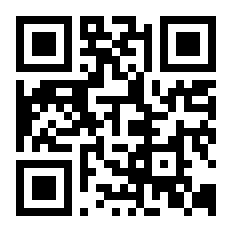 